Where in the World?Go onto Google Earth or Google Maps to look at the geographical features of…	Birmingham		 	Aberystwyth 			Perth (Australia). 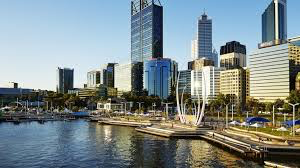 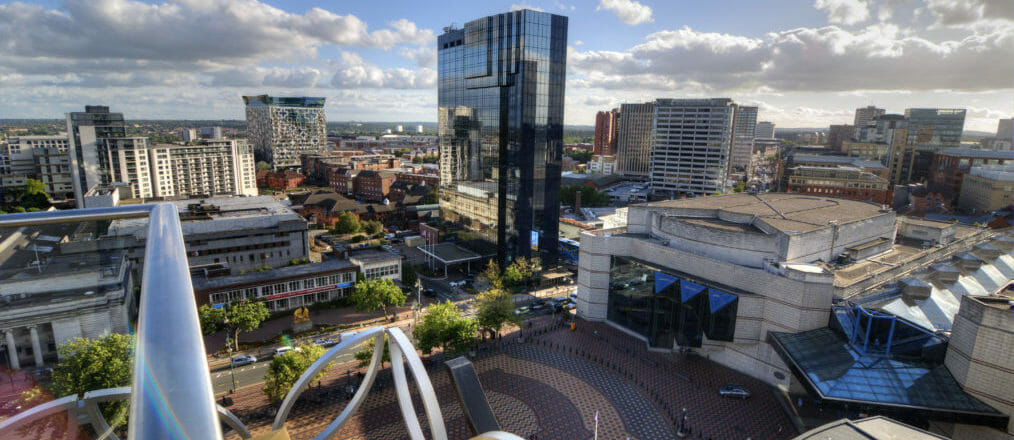 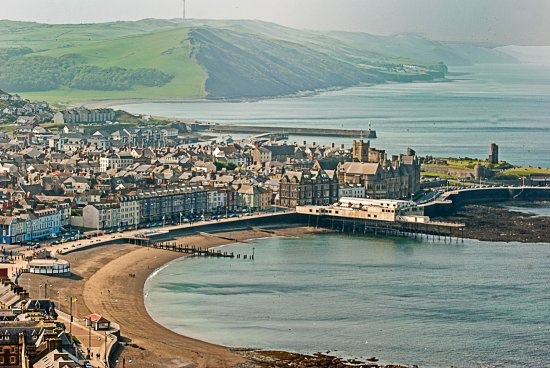 How are these places the same? How are these places different? What impacts the similarities and differences? Challenge: Now choose and compare three different locations. It could be anywhere in the world! 	Similarities 	Differences